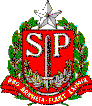 CONTRATADOCONTRATANTEEXTINÇÃO CONTRATUALSECRETARIA:UO:UNIDADE:UD:EXTINÇÃO CONTRATUAL (DOCENTE) NºO Contratante abaixo, devidamente identificado, no uso da competência conferida pelo artigo 1º da Resolução SE 67 de 01 de outubro de 2009, expede o presente instrumento particular, para EXTINGUIR, nos termos do Inciso I do artigo 8º, da Lei Complementar nº 1093, de 16 de julho de 2009, o contrato firmado conforme segue:NomeNomeNomeNomeNomeNomeNomeNomeGGGGGGGGGGGGGGGGGGGGGGGGGGGGGGGGRegistro GeralDCUFÓrgão EmissorData da EmissãoCPFCPFDCDCCargo CorrespondenteCargo CorrespondenteCargo CorrespondenteCargo CorrespondenteReferênciaReferênciaQualificaçãoQualificação5774 - Professor de Ensino Fundamental e Médio5774 - Professor de Ensino Fundamental e Médio5774 - Professor de Ensino Fundamental e Médio5774 - Professor de Ensino Fundamental e MédioL1L1ÓRGÃO/UNIDADEÓRGÃO/UNIDADEÓRGÃO/UNIDADEÓRGÃO/UNIDADEÓRGÃO/UNIDADEÓRGÃO/UNIDADEÓRGÃO/UNIDADECódigo UDDenominaçãoDenominaçãoDenominaçãoDenominaçãoMunicípioMunicípioCódigo:Código:Denominação:Denominação:Código UANome UANome UANome UANome UAMunicípioMunicípioCódigo:Código:Denominação:Denominação:VIGÊNCIA DO CONTRATOVIGÊNCIA DO CONTRATOVIGÊNCIA DO CONTRATOVIGÊNCIA DO CONTRATOVIGÊNCIA DO CONTRATOVIGÊNCIA DO CONTRATOVIGÊNCIA DO CONTRATOPeríodo ContratualPeríodo ContratualPeríodo ContratualData de ExercícioData de ExercícioData de ExercícioPublicação no DOEDe	aDe	aDe	aFériasFériasValorValorExtensoExtensoExtensoInciso II, Art. 12, LC nº 1093/09Inciso II, Art. 12, LC nº 1093/09IndenizaçãoIndenizaçãoValorValorExtensoExtensoExtenso§ 2º, Inciso VIII, Art. 8º, LC nº 1093/09§ 2º, Inciso VIII, Art. 8º, LC nº 1093/09Motivo/Fundamento LegalData da ExtinçãoPublicação no DOEInciso I do art 8º da L.C. 1093/09ContratadoContratanteContratanteAssinaturaCarimbo e AssinaturaCarimbo e AssinaturaLocal/Data:Local/Data:Local/Data: